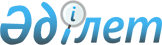 Об организации социальных рабочих мест по городу Текели
					
			Утративший силу
			
			
		
					Постановление акимата города Текели Алматинской области от 31 января 2012 года N 21. Зарегистрировано Управлением юстиции города Текели Департамента юстиции Алматинской области 13 февраля 2012 года N 2-3-105. Утратило силу - Постановлением акимата города Текели Алматинской области от 29 июня 2012 года N 188      Сноска. Утратило силу - Постановлением акимата города Текели Алматинской области от 29.06.2012 N 188      Примечание РЦПИ:

      В тексте сохранена авторская орфография и пунктуация.       

В соответствии с подпунктом 13) пункта 1 статьи 31 Закона Республики Казахстан от 23 января 2001 года "О местном государственном управлении и самоуправлении в Республике Казахстан", подпунктом 5-4) статьи 7 Закона Республики Казахстан от 23 января 2001 года "О занятости населения" и Постановлением Правительства Республики Казахстан от 19 июня 2001 года № 836 "О мерах по реализации Закона Республики Казахстан от 23 января 2001 года "О занятости населения", акимат города ПОСТАНОВЛЯЕТ:



      1. Организовать социальные рабочие места путем предоставления или создания временных рабочих мест для целевых групп.



      2. Утвердить перечень работодателей, где в соответствии с потребностью рынка труда будут организованы социальные рабочие места, согласно приложению.



      3. Контроль за исполнением настоящего постановления возложить на курирующего (вопросы социальной сферы) заместителя акима города.



      4. Настоящее постановление вводится в действие по истечении десяти календарных дней после дня его первого официального опубликования.      Аким города Текели                         К. Айтжанов

Приложение к постановлению

акимата города Текели

от "31" января 2012 года

№ 21 _"Об организации социальных

рабочих мест по городу Текели" 

Перечень работодателей, где в соответствии с потребностью рынка

труда будут организованы социальные рабочие места
					© 2012. РГП на ПХВ «Институт законодательства и правовой информации Республики Казахстан» Министерства юстиции Республики Казахстан
				№Наименование работодателяПрофессии (должность)Количество

организуемых

социальных

рабочих

местРазмер месячной заработной платы

(тенге)Продолжи-

тельность

работы

в месяцахРазмер месячной заработной платы, который будет компенсирован из средств государственного бюджета1Товарищество с ограниченной ответственностью "Алтын Чажа"Разнорабочие525000 расчитано на одного человека417439 расчитано на одного человека2Товарищество с ограниченной ответственностью "Контракт"Разнорабочие325000 расчитано на одного человека417439 расчитано на одного человека3Индивидуальный предприниматель "Файзула Б"Разнорабочие222000 расчитано на одного человека417439 расчитано на одного человека4Товарищество с ограниченной ответственностью "Текели Кондитер"Разнорабочие144000 расчитано на одного человека622000 расчитано на одного человека4Товарищество с ограниченной ответственностью "Текели Кондитер"Разнорабочие144000 расчитано на одного человека313200 расчитано на одного человека5Индивидуальный предприниматель "Ергожанов К.А."Разнорабочие544000 расчитано на одного человека622000 расчитано на одного человека5Индивидуальный предприниматель "Ергожанов К.А."Разнорабочие544000 расчитано на одного человека313200 расчитано на одного человека6Товарищество с ограниченной ответственностью "Текелийский горно-перерабатывающий комплекс"Рабочий по озеленению133000 расчитано на одного человека616500 расчитано на одного человека6Товарищество с ограниченной ответственностью "Текелийский горно-перерабатывающий комплекс"Подсобный рабочий133000 расчитано на одного человека616500 расчитано на одного человека6Товарищество с ограниченной ответственностью "Текелийский горно-перерабатывающий комплекс"Подсобный рабочий133000 расчитано на одного человека39900 расчитано на одного человека7Товарищество с ограниченной ответственностью "Фирма СМР"Разнорабочие1544000 расчитано на одного человека622000 расчитано на одного человека7Товарищество с ограниченной ответственностью "Фирма СМР"Разнорабочие1544000 расчитано на одного человека313200 расчитано на одного человека8Индивидуальный предприниматель "Кусманова К.Ч"Разнорабочие144000 расчитано на одного человека622000 расчитано на одного человека8Индивидуальный предприниматель "Кусманова К.Ч"Разнорабочие144000 расчитано на одного человека313200 расчитано на одного человека9Товарищество с ограниченной ответственностью "Болашак-БСЕ"Разнорабочие144000 расчитано на одного человека622000 расчитано на одного человека9Товарищество с ограниченной ответственностью "Болашак-БСЕ"Разнорабочие144000 расчитано на одного человека313200 расчитано на одного человека